                               Knowledge Organiser 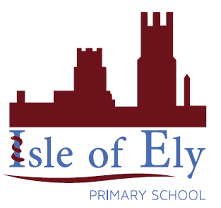                       Summer Term A		      RE: Christianity: Jesus and Celebrations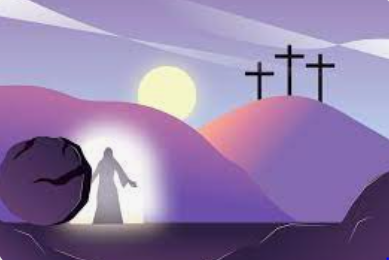 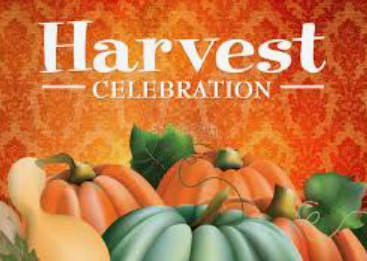 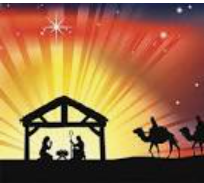 VocabularyVocabulary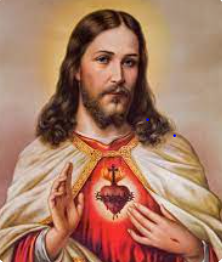 Jesus of NazarethChristianityA religion based on the life and teachings of Jesus.Jesus of NazarethDiscipleA follower of Jesus during his life.Jesus of NazarethFaithA strong belief in the teachings of a religion.Jesus of NazarethBaptismPeople are washed in water to wash away their sins.Jesus of NazarethSinsAn offense against religious or moral law.Jesus of NazarethJohn the BaptistThe prophet who baptised Jesus.Jesus of NazarethLentA period of forty days where Christians remember the events leading up to the death of Jesus.Jesus of Nazareth